NAVAJANJE LITERATURENa koncu pisnega izdelka moramo v posebnem poglavju natančno navesti vse vire in literaturo, ki smo jo uporabili pri svojem delu. Razvrstimo jih po abecedi avtorjev oz. naslovov.Pri navajanju je potrebno pravilno navesti vse bibliografske podatke/elemente, da je mogoča natančna prepoznava vira. BIBLIOGRAFSKI ELEMENTI so vsi podatki, ki nam pomagajo prepoznati in določiti vir (besedilo, slike … v knjigi, reviji, na spletni strani …), ki smo ga uporabili.BIBLIOGRAFSKI ELEMENTI SO:● Priimek in ime avtorja (nazivov dr., prof., mag. ipd. ne pišemo).● Leto izida.● Naslov, podnaslov dela (podnaslov zapišemo z malo začetnico, razen če pravopis ne zahteva drugače), npr.: Pes: naš najboljši prijatelj oziroma Runo: Mojčin najboljši prijatelj.● Izdaja. (1., 2. natis, ponatis, dopolnjena izdaja ipd.)● Vrsta medija (zapisana v oglatih oklepajih).● Kraj in ime založbe/samozaložba. (Ljubljana: Mladinska knjiga)● Zbirka, štetje. (zbirka Vrhunci stoletja, 10. knjiga).● URL-naslov, ki ga zapišemo v suličastih oklepajih. (http://www.os-naklo.si/).● Datum citiranja.KJE JIH NAJDEMO?● v kolofonu1 in CIP-u2● serijske publikacije (revije) imajo te podatke na naslovni strani (lahko v glavi naslova, ob strani, v pokončnem tisku ipd.).1 Kolofon je ponavadi za naslovno stranjo knjige ali na njenem zadnjem listu. Zajema podatke o avtorju, založniku, tiskarni, lektorju, ilustratorju, po novem pa mora zajemati tudi podatke o nakladi, ceno knjige in podatek o avtorskih pravicah.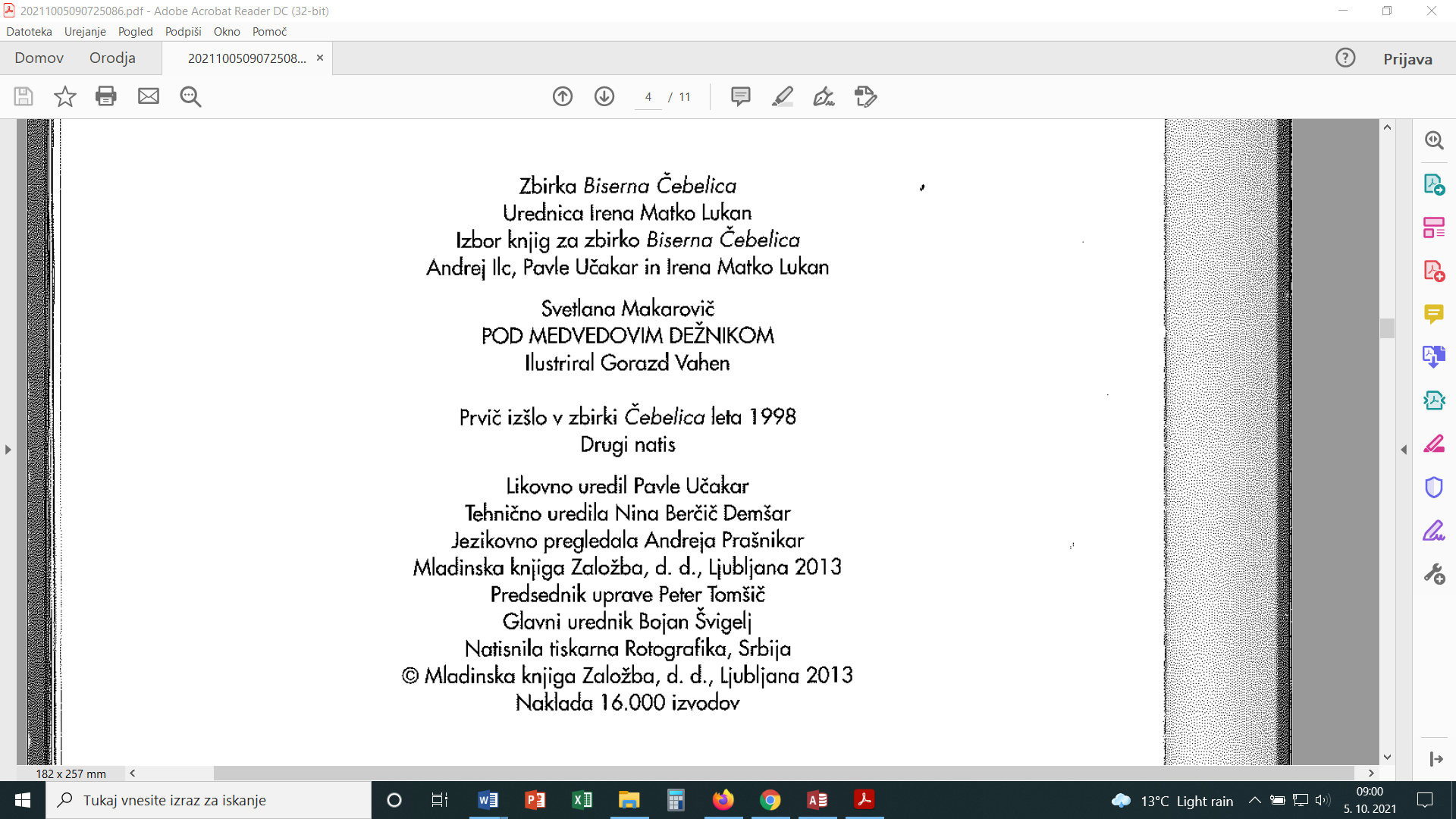 2 CIP (cataloguing-in-publication) je kataložni zapis o publikaciji, ki je izdelan pred njenim izidom v skladu s pravili za katalogizacijo. Umeščen je za naslovno stranjo knjige, ponavadi v okvirčku, ni pa nujno. Vsebuje bibliografski opis in je obvezna sestavina monografske publikacije.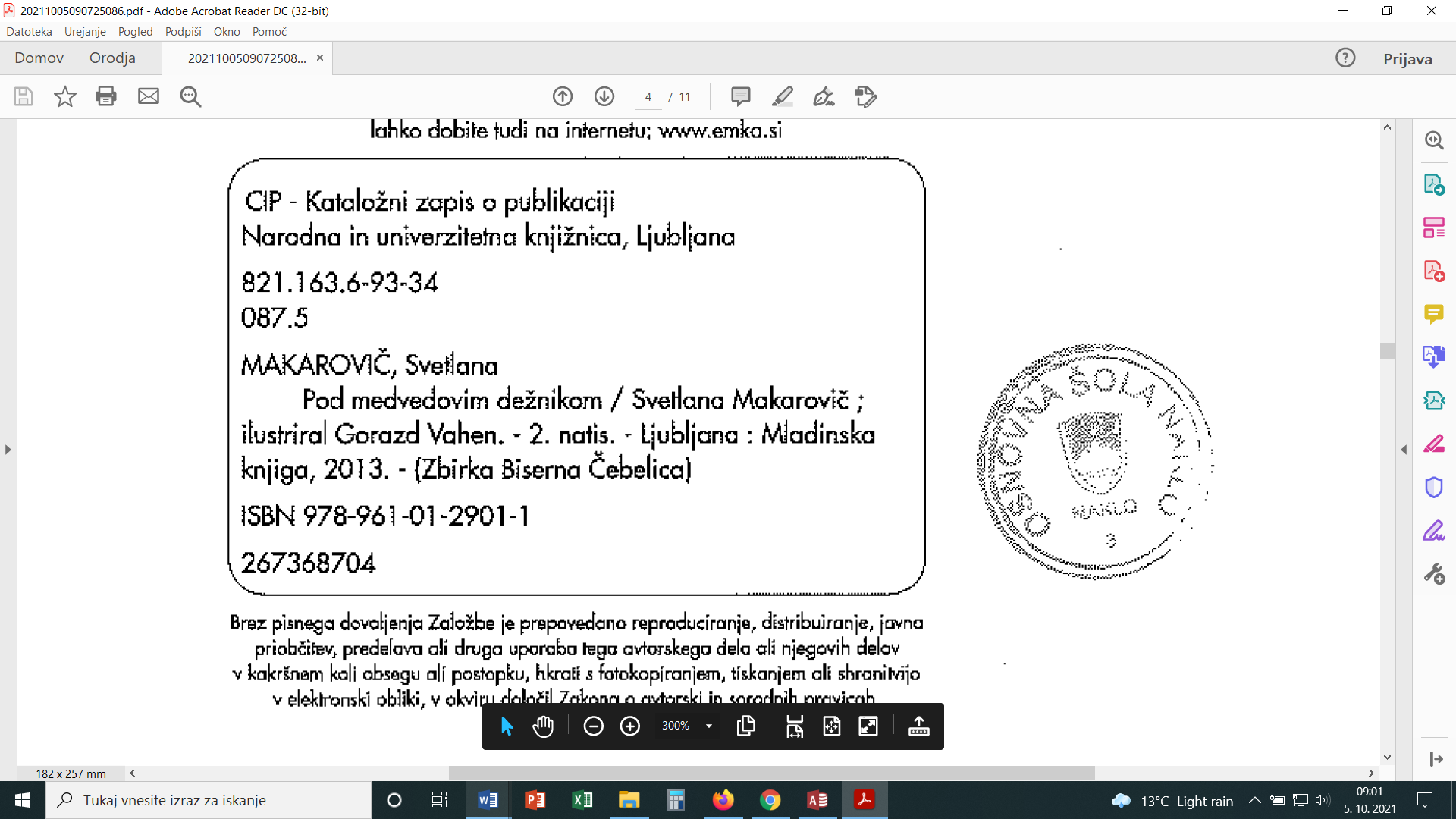 KAKO NAVEDEMO VIRE IN LITERATURO?a) Knjiga enega avtorjaPRIIMEK, I. (Leto). Naslov. Kraj: založba. (Zbirka).KINDERSLEY, B. (1996). Otroci vsega sveta. Ljubljana: Mladinska knjiga.b) Knjiga dveh ali treh avtorjevPRIIMEK, I. in PRIIMEK, I. (Leto). Naslov. Kraj: založba. (Zbirka).ŠEHIČ, D. in ŠEHIČ, D. (2004). Veliki družinski atlas sveta. Kranj: Modita. c) Knjiga več kot treh avtorjevNASLOV*. (Leto). Kraj: založba. (Zbirka).			*PRVA beseda naslovaJUGOVZHODNA Azija, Avstralija, Oceanija, Antarktika. (1997). Ljubljana: Mladinska knjiga. (Dežele in ljudje).č) Del knjige – prispevek v knjigiPRIIMEK, I. (Leto). Naslov prispevka. V: Naslov. Kraj: založba, str. (Zbirka).MATTHEWS, S. (1999). Razvoj in širjenje jezikov. V: Atlas jezikov: izvor in razvoj jezikov. Ljubljana: DZS, str. 16–35.d) Prispevek na spletuNaslov. [vrsta medija]. Pridobljeno s spletne strani:Avstralija. [online]. Pridobljeno 17. 3. 2021 s spletne strani: http://wiki.potnik.si/Avstralijae) Članek v časnikuPRIIMEK, I. (Leto). Naslov članka. Naslov časnika, datum, letnik, številka, strani.ROBNIK, Š. (2015). Z mestnih ulic naravnost na gorske vrhove. Delo, 21. jan., let. 57, št. 17, str. 15.f) Članek v revijiPRIIMEK, I. (Leto). Naslov članka. Naslov revije, datum, letnik, številka, strani.CELESTINA, R., BONČINA, L. (2020). Melanezijska pravljica. Svet & ljudje, nov., let. 23, št. 261-262, str. 50–57.